проект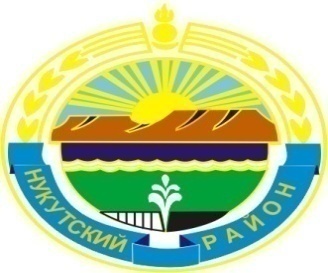 Муниципальное образование «Нукутский район»ДУМА МУНИЦИПАЛЬНОГО ОБРАЗОВАНИЯ  «НУКУТСКИЙ РАЙОН»Шестой созывРЕШЕНИЕ31 августа  2018 года		         № 				       п. НовонукутскийО внесении изменений и дополнений в Устав муниципального образования«Нукутский район»                          В целях приведения Устава муниципального образования «Нукутский район» в соответствие с действующим законодательством, руководствуясь ст. 35 Федерального закона от 06.10.2003 г. № 131-ФЗ «Об общих принципах организации местного самоуправления в Российской Федерации», ст.ст. 25, 27 Устава муниципального образования «Нукутский район», ДумаРЕШИЛА:Отменить решения Думы муниципального образования «Нукутский район» от 26.04.2017 г. № 14, от 27.04.2018 г. № 24 «О внесении изменений и дополнений в Устав муниципального образования «Нукутский район». Внести в Устав муниципального образования «Нукутский район», принятого решением Думы МО «Нукутский район» от 03.09.2010 г. № 55 (в редакции решений Думы от 29.04.2011 г. № 35, от 20.12.2011 г. № 93, от 26.09.2012 г. № 58, от 31.01.2013 г. № 2, от 05.09.2013 г. № 56, от 28.03.2014 г. № 20, от 06.03.2015 г. № 9, от 24.12.2015 г. № 70, от 25.11.2016 г. № 66) следующие изменения:Статья 7- пункт 13 части 1 изложить в новой редакции:«участие в организации деятельности по сбору (в том числе раздельному сбору), транспортированию, обработке, утилизации, обезвреживанию, захоронению твердых коммунальных отходов на территории соответствующих муниципальных районов;»;В статью 8- п.10 ч.1 ст. 8 изложить в новой редакции:«10)  создание условий для организации проведения независимой оценки качества условий оказания услуг организациями в порядке и на условиях, которые установлены федеральными законами, а также применение результатов независимой оценки качества условий оказания услуг организациями при оценке деятельности руководителей подведомственных организаций и осуществление контроля за принятием мер по устранению недостатков, выявленных по результатам независимой оценки качества условий оказания услуг организациями, в соответствии с федеральными законами;».- часть 1 статьи 8дополнить п. 11 следующего содержания:«11. осуществление мероприятий в сфере профилактики правонарушений, предусмотренных Федеральным законом «Об основах системы профилактики правонарушений в Российской Федерации»;- часть 1 статьи  8: - дополнить пунктом 12 следующего содержания:«12. оказание содействия развитию физической культуры и спорта инвалидов, лиц с ограниченными возможностями здоровья, адаптивной физической культуры и адаптивного спорта."»;в статью 9:- пп 5.1. ч.1 ст. 9 изложить в новой редакции:«5.1. организация теплоснабжения, предусмотренная Федеральным законом «О теплоснабжении»;- дополнить пп 5.2. следующего содержания:«5.2. водоснабжение и водоотведение, предусмотренное Федеральным законом «О водоснабжении и водоотведении»;- дополнить пп 5.3. следующего содержания:«5.3. стратегическое планирование, предусмотренное Федеральным законом от 28 июня 2014 года № 172-ФЗ «О стратегическом планировании в Российской Федерации»;абзац 1 части 2 статьи 11:- после слов «определяются настоящим Уставом» дополнить словами «в соответствии с законом Иркутской области»;абзац 3 части 1 статьи 18:- слова «в поселениях» исключить;В статью 19 - наименование статьи изложить в новой редакции:«Публичные слушания, общественные обсуждения».- п.1 ч.3 ст. 19 изложить в новой редакции:«1) проект Устава района, а также проект муниципального нормативного правового акта о внесении изменений и дополнений в данный устав, кроме случаев, когда в устав муниципального образования вносятся изменения в форме точного воспроизведения положений Конституции Российской Федерации, федеральных законов, конституции (устава) или законов субъекта Российской Федерации в целях приведения данного устава в соответствии с этими нормативными правовыми актами;»- в п.2 ч.3 ст. 19 добавить п.п. 2.1. следующего содержания:«2.1. проект стратегии социально-экономического развития муниципального образования.»;- п.3 ч.3 статьи 19 исключить;- в ч. 4 ст.19 после слов «Порядок организации и проведения публичных слушаний» добавить «по проектам и вопросам, указанным в части 3 настоящей статьи»;- в статью 19 добавить часть 5:«5. По проектам генеральных планов, проектам правил землепользования и застройки, проектам планировки территории, проектам межевания территории, проектам правил благоустройства территорий, проектам, предусматривающим внесение изменений в один из указанных утвержденных документов, проектам решений о предоставлении разрешения на условно разрешенный вид использования земельного участка или объекта капитального строительства, проектам решений о предоставлении разрешения на отклонение от предельных параметров разрешенного строительства, реконструкции объектов капитального строительства, вопросам изменения одного вида разрешенного использования земельных участков и объектов капитального  строительства на другой вид такого использования при отсутствии утвержденных правил землепользования и застройки проводятся общественные обсуждения или публичные слушания, порядок организации и проведения которых определяется уставом муниципального образования и (или) нормативным правовым актом представительного органа муниципального образования с учетом положений законодательства о градостроительной деятельности.»;В статью 25 - в п.4 ч.1 статьи 25 слова «принятие планов и программ» заменить на «утверждении стратегии социально-экономического»;-  в ч.1 статьи 25 добавить п.11«п.11 утверждение правил благоустройства территории муниципального образования» В статью 30- добавить ч.5.1. следующего содержания:«5.1. Встречи депутата с избирателями проводятся в помещениях, специально отведенных местах, а также внутридворовых территориях при условии, что их проведение не повлечет за собой нарушение функционирования объектов жизнеобеспечения, транспортной или социальной инфраструктуры, связи, создание помех движению пешеходов и (или) транспортных средств либо доступу граждан к жилым помещениям или объектам транспортной или социальной инфраструктуры. Уведомление органов исполнительной власти субъекта Российской Федерации или органов местного самоуправления о таких встречах не требуется. При этом депутат вправе  предварительно проинформировать указанные органы о дате и времени их проведения.»;- добавить ч. 5.2. следующего содержания:«5.2. Органы местного самоуправления определяют специально отведенные места для проведения встреч депутатов с избирателями, а также определяют перечень помещений, предоставляемых органами местного самоуправления для проведения встреч депутатов с избирателями, и порядок их предоставления.»;- добавить ч. 5.3. следующего содержания:«5.3. Встречи депутата с избирателями в форме публичного мероприятия проводятся в соответствии с законодательством Российской Федерации о собраниях, митингах, демонстрациях, шествиях и пикетированиях.»;- добавить ч. 5.4. следующего содержания:«5.4. Воспрепятствование организации или проведению встреч депутата с избирателями в форме публичного мероприятия, определяемого законодательством Российской Федерации о собраниях, митингах, демонстрациях, шествиях и пикетированиях, влечет за собой административную ответственность в соответствии с законодательством Российской Федерации.»;- п. 2 ч. 7 изложить в новой редакции:«2) заниматься предпринимательской деятельностью лично или через доверенных лиц, участвовать в управлении коммерческой организацией или в управлении некоммерческой организацией (за исключением участия в управлении совета муниципальных образований субъекта Российской Федерации, иных объединений муниципальных образований, политической партией, участия в съезде (конференции) или общем собрании иной общественной организации, жилищного, жилищно-строительного, гаражного кооперативов, садоводческого, огороднического, дачного потребительских кооперативов, товарищества собственников недвижимости), кроме случаем, предусмотренных федеральными законами, и случаев, если участие в управлении организацией осуществляется в соответствии с законодательством Российской Федерации от имени органа местного самоуправления.»;- добавить ч. 10.1. следующего содержания:«10.1. Проверка достоверности и полноты сведений о доходах, расходах, об имуществе и обязательствах имущественного характера, представляемых в соответствии с законодательством Российской Федерации о противодействии коррупции депутатом, членом выборного органа местного самоуправления, выборным должностным лицом местного самоуправления, проводится по решению Губернатора Иркутской области в порядке, установленном законом субъекта Российской Федерации.»;- добавить ч. 10.2. следующего содержания:«10.2. При выявлении в результате проверки, проведенной в соответствии с частью 7.2. настоящей статьи, фактов несоблюдения ограничений, запретов, неисполнения обязанностей, которые установлены Федеральным законом от 25 декабря 2008 года № 273-ФЗ «О контроле за соответствием расходов лиц, замещающих государственные должности, и иных лиц их доходам», Федеральным законом от 7 мая 2013 года № 79-ФЗ «О запрете отдельным категориям лиц открывать и иметь счета (вклады), хранить наличные денежные средства и ценности в иностранных банках, расположенных за пределами территории Российской Федерации, владеть и (или) пользоваться иностранными финансовыми инструментами», Губернатора Иркутской области обращается с заявлением о досрочном прекращении полномочий депутата, члена выборного органа местного самоуправления, выборного должного лица местного самоуправления в орган местного самоуправления, уполномоченный принимать соответствующее решение, или в суд.»;- добавить ч. 10.3. следующего содержания:«10.3. Сведения о доходах, расходах, об имуществе и обязательствах имущественного  характера, представленные лицами, замещающими муниципальные должности, размещаются на официальных сайтах органов местного самоуправления в информационно-телекоммуникационной сети «Интернет» и (или) предоставляются для опубликования средствам массовой информации в порядке, определяемом муниципальными правовыми актами. - часть 9 изложить в новой редакции:«9. Депутат Думы района должен соблюдать ограничения, запреты, исполнять обязанности, которые установлены Федеральным законом от 25 декабря 2008 года № 273-ФЗ «О противодействии коррупции» и другими федеральными законами. Полномочия депутата Думы района прекращаются досрочно в случае несоблюдения ограничений, запретов, неисполнения обязанностей, установленных Федеральным законом от 25 декабря 2008 года № 273-ФЗ «О противодействии коррупции», Федеральным законом от 3 декабря 2012 года № 230-ФЗ «О контроле за соответствием расходов лиц их доходам», Федеральным законом от 7 мая 2013 года № 79-ФЗ «О запрете отдельными категориями лиц открывать и иметь счета (вклады), хранить наличные денежные средства и ценности  в иностранных банках, расположенных за пределами территории Российской Федерации, владеть и (или пользоваться иностранными финансовыми инструментами».»;В статья 31:- в часть 5 после слов «Единовременная выплата производится в размере однократного ежемесячного вознаграждения мэра района.» дополнить абзацем следующего содержания:«Также, единовременная выплата гарантируется депутату Думы района, осуществляющему свои полномочия на постоянной основе и в этот период достигшему пенсионного возраста или потерявшему трудоспособность, в связи с прекращением его полномочий (в том числе досрочно).Указанная выплата не может быть установлена в случае прекращения полномочий указанного лица по основаниям, предусмотренным абзацем седьмым части 16 статьи 35, частью 7.1, пунктами 5 – 8 части 10, частью 10.1 статьи 40, частями 1 и 2 статьи 73 Федерального закона «Об общих принципах организации местного самоуправления в Российской Федерации».»;В статью 32:- в пункте 11 части 1 слова «Федеральным законом и иными» исключить;- часть 1 дополнить пунктом 10.1 следующего содержания:«10.1. Полномочия депутата Думы района прекращаются досрочно в случае несоблюдения ограничений, установленных Федеральным законом от 06.10.2003 г. № 131-ФЗ «Об общих принципах организации местного самоуправления в Российской Федерации».»;- ч.2 статьи 32 добавить абзац следующего содержания:«В случае обращения Губернатора Иркутской области с заявлением о досрочном прекращении полномочий депутата Думы района днем появления основания для досрочного прекращения полномочий является день поступления в Думу района данного заявления.»;Статья 37:- пункт 21 части 3 после слов ««Единовременная выплата производится в размере однократного ежемесячного вознаграждения мэра района.» дополнить абзацем следующего содержания:«Также, единовременная выплата гарантируется мэру района и в этот период достигшему пенсионного возраста или потерявшему трудоспособность, в связи с прекращением его полномочий (в том числе досрочно).Указанная выплата не может быть установлена в случае прекращения полномочий указанного лица по основаниям, предусмотренным пунктами 2.1, 3, 6 - 9 части 6, частью 6.1 статьи 36, частью 7.1, пунктами 5 – 8 части 10, частью 10.1 статьи 40 Федерального закона «Об общих принципах организации местного самоуправления в Российской Федерации».».9) В статью 39- часть 3 ст. 39 изложить в новой редакции:«3. В случае досрочного прекращения полномочий мэра района выборы главы муниципального образования, избираемого на муниципальных выборах, проводятся в сроки, установленные Федеральным законом от 12 июня 2002 года № 67-ФЗ «Об основных гарантиях избирательных прав и права на участие в референдуме граждан Российской Федерации.»;- в статью 39:- часть 1  дополнить п. 15 следующего содержания:«15. несоблюдение ограничений, запретов, неисполнение обязанностей, которые установлены Федеральным законом от 25 декабря 2008 года № 230-ФЗ «О контроле за соответствием расходов лиц, замещающих государственные должности, и иных лиц их доходам», Федеральным законом от 7 мая 2013 года № 79-ФЗ «О запрете отдельным категориям лиц открывать и иметь счета (вклады), хранить наличные денежные средства и ценности в иностранных банках, расположенных за пределами территории Российской Федерации, владеть и (или) пользоваться иностранными финансовыми инструментами.».- добавить часть 3.1.:«3.1. В случае, если мэр района, полномочия которого прекращены досрочно на основании правового акта Губернатора Иркутской области об отрешении от должности мэра района либо на основании решения представительного органа муниципального образования об удалении мэра района в отставку, обжалует данные правовой акт или решение в судебном порядке, досрочные выборы мэра района, избираемого на муниципальных выборах, не могут быть назначены до вступления решения суда в законную силу.»;В статью 40:- часть 1 изложить в новой редакции:«1. В случае досрочного прекращения полномочий мэра района, либо применения к нему по решению суда мер процессуального принуждения в виде заключения под стражу или временного отстранения от должности его полномочия, до вступления в должность вновь избранного мэра района, временно исполняет один из заместителей мэра района.»;ч.2 статьи 55 после слов «муниципальные нормативные правовые акты, затрагивающие права, свободы и обязанности человека и гражданина,» добавить «устанавливающие правовой статус организаций, учредителем которых выступает муниципальное образование, а также соглашения, заключаемые между органами местного самоуправления,»;Статья 66.1:- часть 1 слова «Органы местного самоуправления вправе организовывать  и осуществлять муниципальный контроль по вопросам, предусмотренным федеральными законами.» заменить словами:«Органы местного самоуправления организуют и осуществляют муниципальный контроль за соблюдением требований, установленных муниципальными правовыми актами, принятыми по вопросам местного значения, а в случаях, если соответствующие виды контроля отнесены федеральными законами к полномочиям органов местного самоуправления, также муниципальный контроль за соблюдением требований, установленных федеральными законами, законами Иркутской области.»;В статью 68:- часть 3 изложить в новой редакции:«3. Изменения и дополнения, внесенные в устав района и изменяющие структуру органов местного самоуправления, разграничение полномочий между органами местного самоуправления (за исключением случаев приведения устава муниципального образования в соответствие с федеральными законами, а также изменения полномочий, срока полномочий, порядка избрания выборных должностных лиц местного самоуправления), вступают в силу после истечения срока полномочий представительного органа муниципального образования, принявшего муниципальный правовой акт о внесении указанных изменений и дополнений в устав муниципального образования, а в случае формирования представительного органа муниципального района, городского округа с внутригородским делением в соответствии с пунктом 1 части 4 и пунктом 1 части 5 статьи 35 настоящего Федерального закона – после истечения срока полномочий главы муниципального образования, подписавшего муниципальный правовой акт о внесении указанных изменений и дополнений в устав муниципального образования.»;- дополнить п. 3.1. следующего содержания:«3.1. Изменения и дополнения в устав муниципального образования вносятся муниципальным правовым актом, который может оформляться:решением представительного органа (схода граждан) муниципального образования, подписанным его председателем и главой муниципального образования либо единолично главой муниципального образования, исполняющим полномочия председателя представительного органа (схода граждан) муниципального образования;отдельным нормативным правовым актом, принятым представительным органом (сходом граждан) и подписанным главой муниципального образования. В этом в случае на данном правовом акте проставляются реквизиты  решения представительного органа (схода граждан) о его принятии. Включение в такое решение представительного органа (схода граждан) переходных положений и (или)норм о вступлении в силу изменений и дополнений, вносимых в устав муниципального образования, не допускается.»;- часть 4 изложить в новой редакции:«4. Не требуется официальное опубликование (обнародование) порядка учета предложений по проекту муниципального правового акта о внесении изменений и дополнений в Устав муниципального образования, а также порядка участия граждан в его обсуждении в случае, когда в Устав муниципального образования вносятся изменения в форме точного воспроизведения положений Конституции Российской Федерации, федеральных законов, законов Иркутской области в целях приведения данного Устава в соответствие с нормативными правовыми актами.»;- дополнить частью 5 следующего содержания:«5. Изложение устава муниципального образования в новой редакции муниципальным правовым актом о внесении изменений и дополнений в устав муниципального образования не допускается. В этом случае принимается новый устав муниципального образования, а ранее действующий устав муниципального образования и муниципальные правовые акты о внесении в него изменений и дополнений признаются утратившими силу со дня вступления в силу нового устава муниципального образования.»;Поручить мэру муниципального образования «Нукутский район» обеспечить государственную регистрацию внесенных изменений и дополнений в Устав муниципального образования «Нукутский район» в соответствии с законодательством.Опубликовать настоящее решение и прилагаемый проект решения Думы муниципального образования «Нукутский район» в районной газете «Свет Октября» и разместить на официальном сайте муниципального образования «Нукутский район» в течение 30 дней после государственной регистрации.Председатель Думы муниципальногообразования «Нукутский район»							К.М. БаторовМэр муниципального образования «Нукутский район»									С.Г. Гомбоев